Γεια! Με λένε Xρυσή Καρναλάκη και είμαι 14 χρονών. Πάω στο 5ο Γυμνάσιο Χανίων στο Β3.Είμαι ψηλή με σκουρόχρωμα μάτια και σκούρα κάστανα μαλλιά. Κάνω εύκολα φίλους και είμαι ευγενική.Τον τελευταίο καιρό ασχολούμαι με παραδοσιακούς κρητικούς χορούς ενώ πέρσι σταμάτησα τα μαθήματα πιάνου μετά από 7 χρόνια.  Το αγαπημένο μου φαγητό είναι τα μακαρόνια με κιμά αν και τις περισσότερες φορές δεν προτιμώ το κρέας. Δεν έχω αλλεργία σε κάτι.Η οικογένεια μου αποτελείται  από 4 άτομα. Εμένα, τον μικρό μου αδερφό και τους γονείς μου. Τη μαμά μου τη λένε Μαριέτα, τον μπαμπά μου Νίκο και τον αδερφό μου Δαμιανό.Το σπίτι μου βρίσκεται σχετικά κοντά στο σχολείο και δίπλα στην παραλία της Νέας Χώρας. Έχει 2 υπνοδωμάτια, σαλόνι, κουζίνα, μπάνιο και τραπεζαρία. Όταν είμαι μόνη μου μού αρέσει να ακούω μουσική και να βλέπω σειρές. Κοιμάμαι ήσυχα.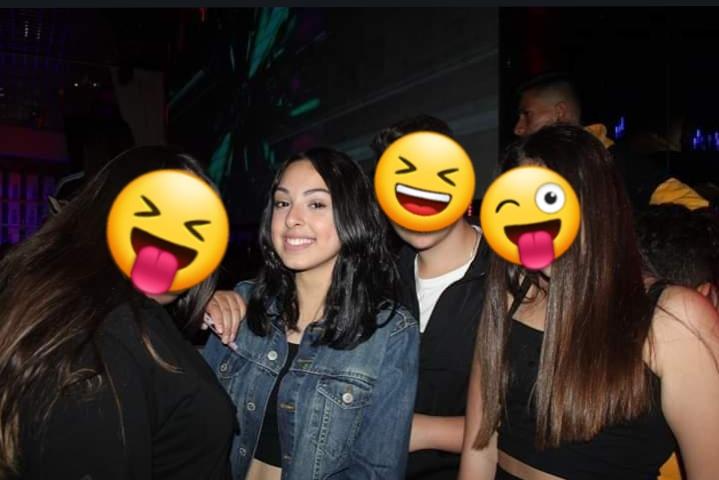 